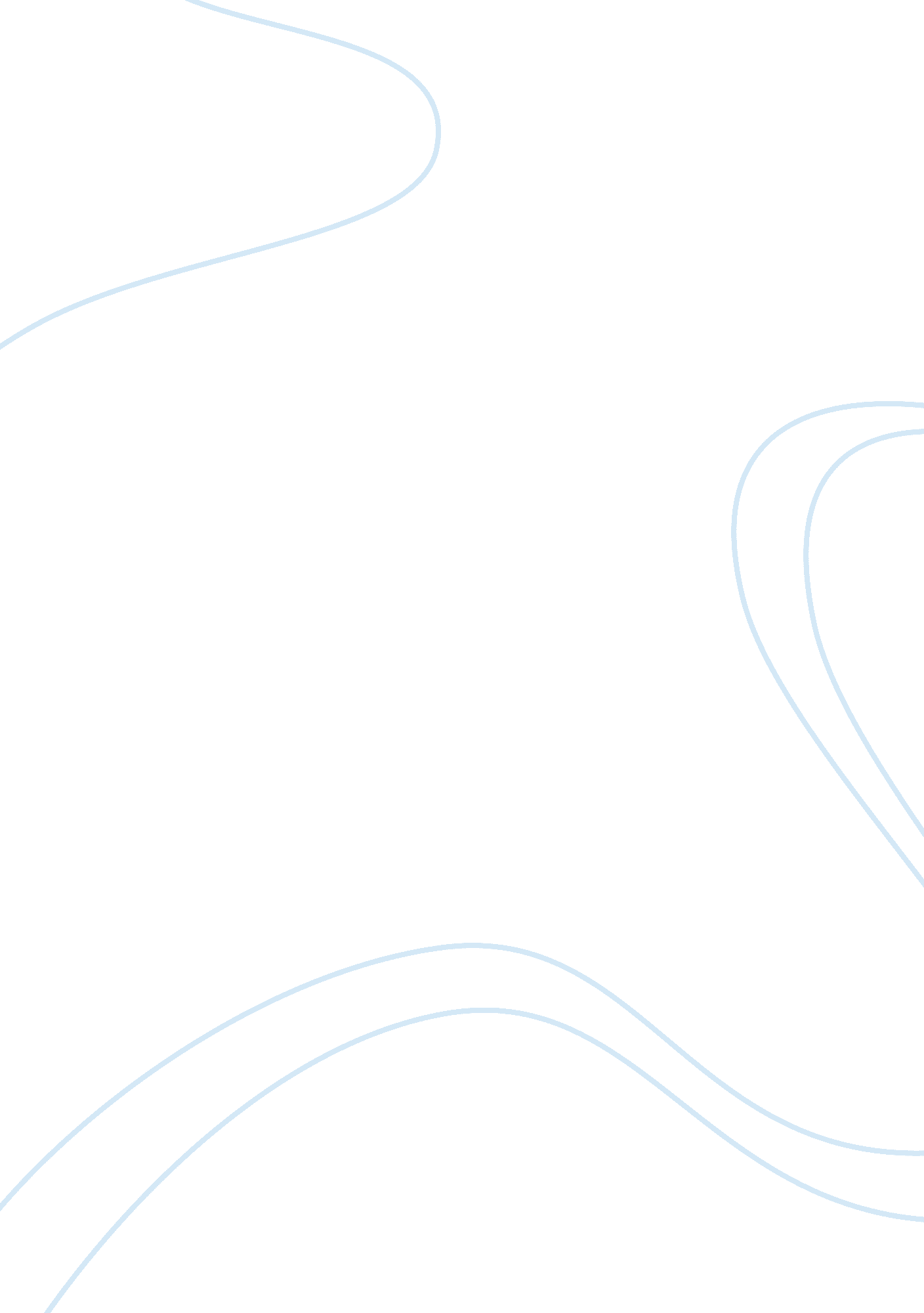 Discuss this question. ( more likely to discuss the opinion and knowledge no sour...Philosophy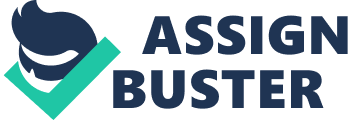 Relativism Relativism cannot be ified as a single doctrine, but a sub- sector of philosophy whose common theme is that some aspect of experience, evaluation, thought, or even reality is somehow relative to something else. For instance, moral principles, standards of justification or truth are sometimes referred to be relative to the culture, language, or biological make-up. Despite the fact that relativistic lines of thoughts leads to very unlikely conclusions, they have attracted a great deal of thinkers and researchers from a broad ranges of traditions. 
Relativistic is common to almost every aspect of philosophy. But mostly, relativistic has been widely used in understanding and interpreting different cultures or distant historical epochs. It begins with possible and even right premises such as we are historically and culturally different. This has again elicited the cultural wars witnessed in the world today. The suggestion that justification or truth is somehow relative would mostly have a dramatic impact on many fundamental issues about knowledge, intellectual progress, and objectivity. 
As such, relativism believes the relationship between a certain aspect as related to a certain culture, behaviors or moral principles in a given settings. Intuitively, they hardly believe in cross-cultures attitudes, behaviors or principles, and it is common for them to have lower tolerance. 
There are, however, ways that can be done to change this trend in the society. For instance, the integration of science which is universal across culture can dispel the attitude that certain justifications or truth are tied towards a particular culture. It would make everyone feel that what happens does so because of particular reason regardless of the culture associated with such behaviors. Through this, the premise of relativism stands to be destroyed. 